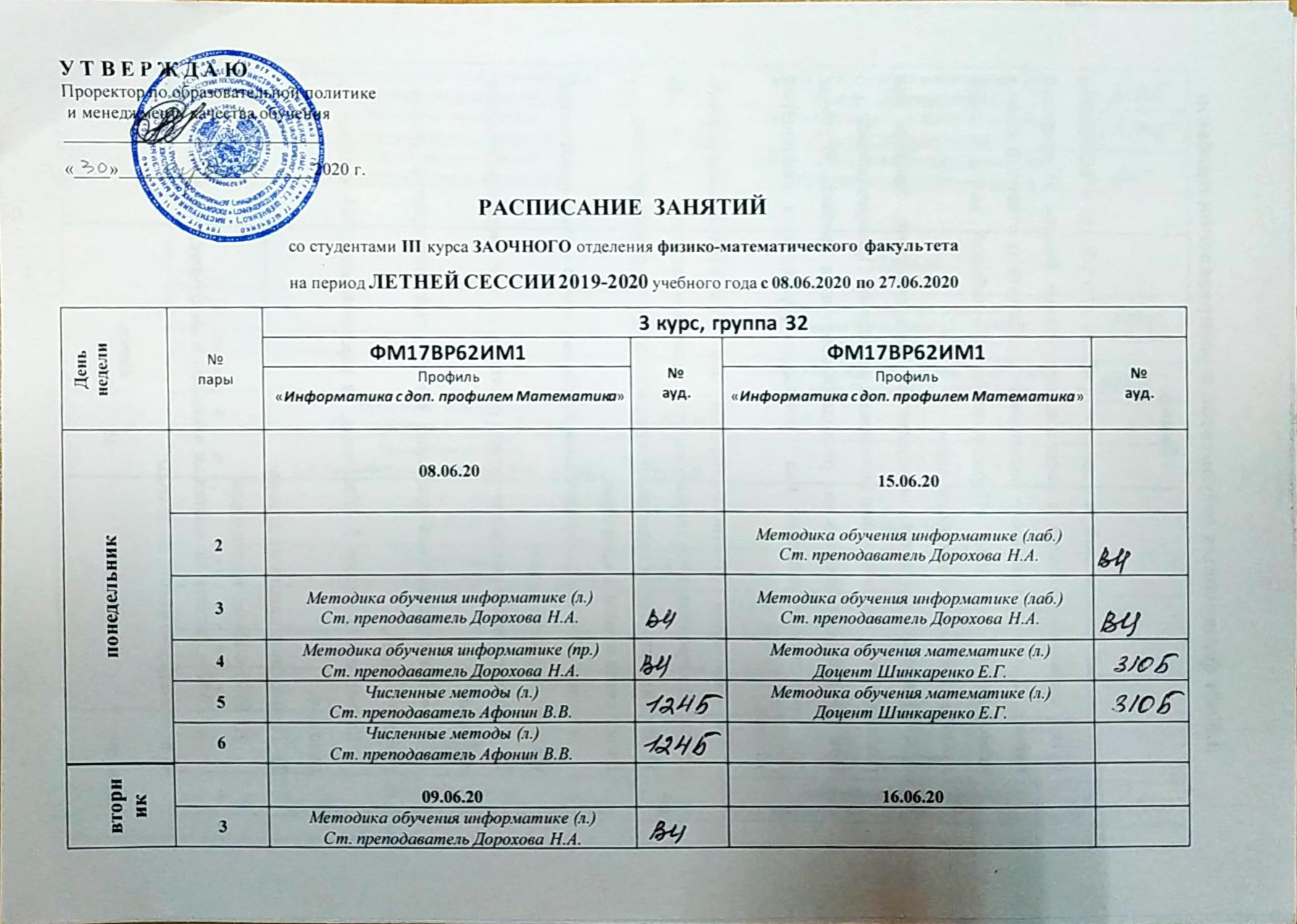 У Т В Е Р Ж Д А ЮПроректор по образовательной политике и менеджменту качества обучения_____________________________«____»______________________2020 г.РАСПИСАНИЕ ЗАНЯТИЙсо студентами III курса ЗАОЧНОГО отделения физико-математического факультетана период ЛЕТНЕЙ СЕССИИ 2019-2020 учебного года с 08.06.2020 по 27.06.2020Декан физико-математического  факультета доцент												О.В. КоровайНачальник УАП и СКО															А.В. ТопорВедущий специалист УАП и СКО														И.Д. Плугарь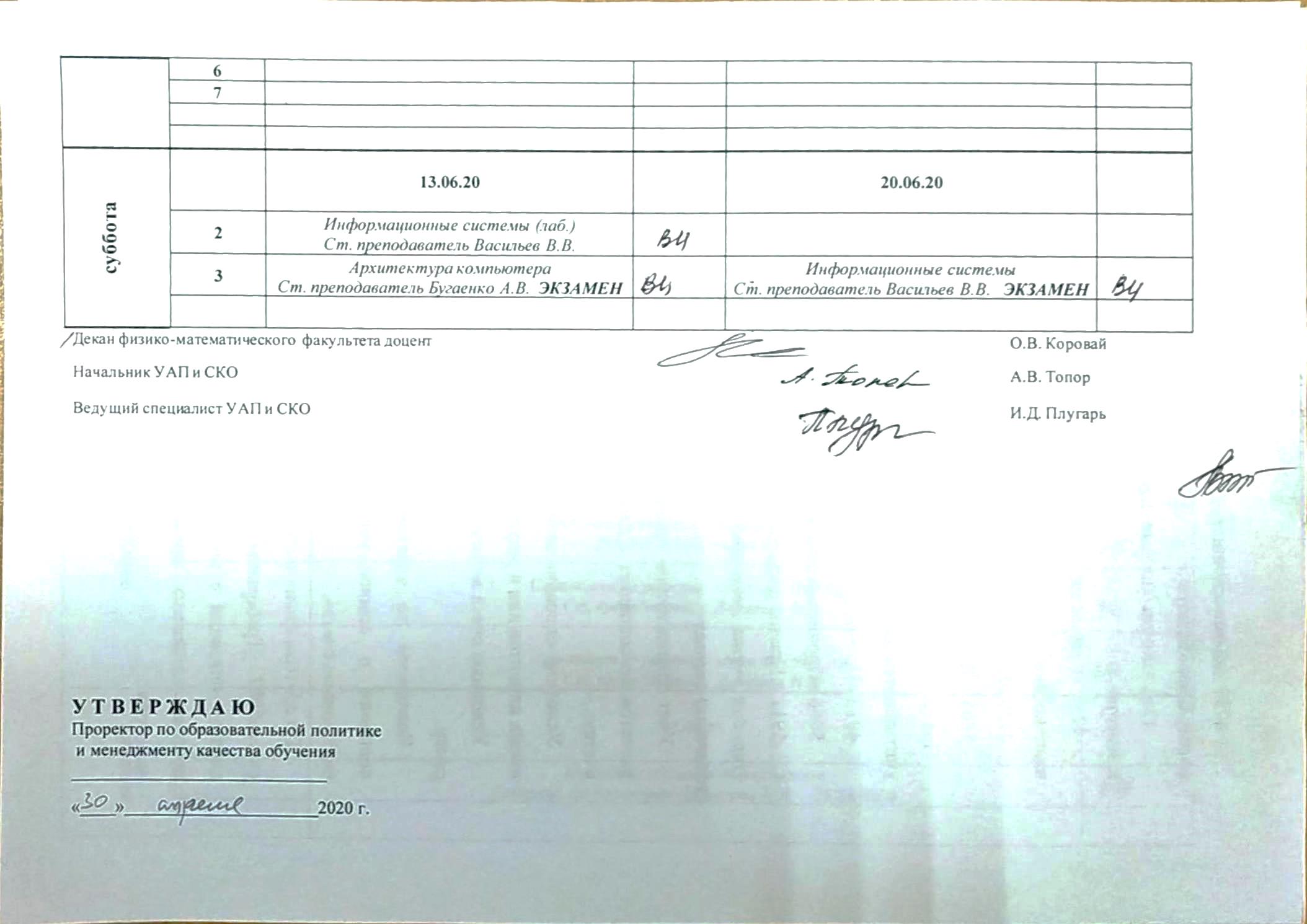 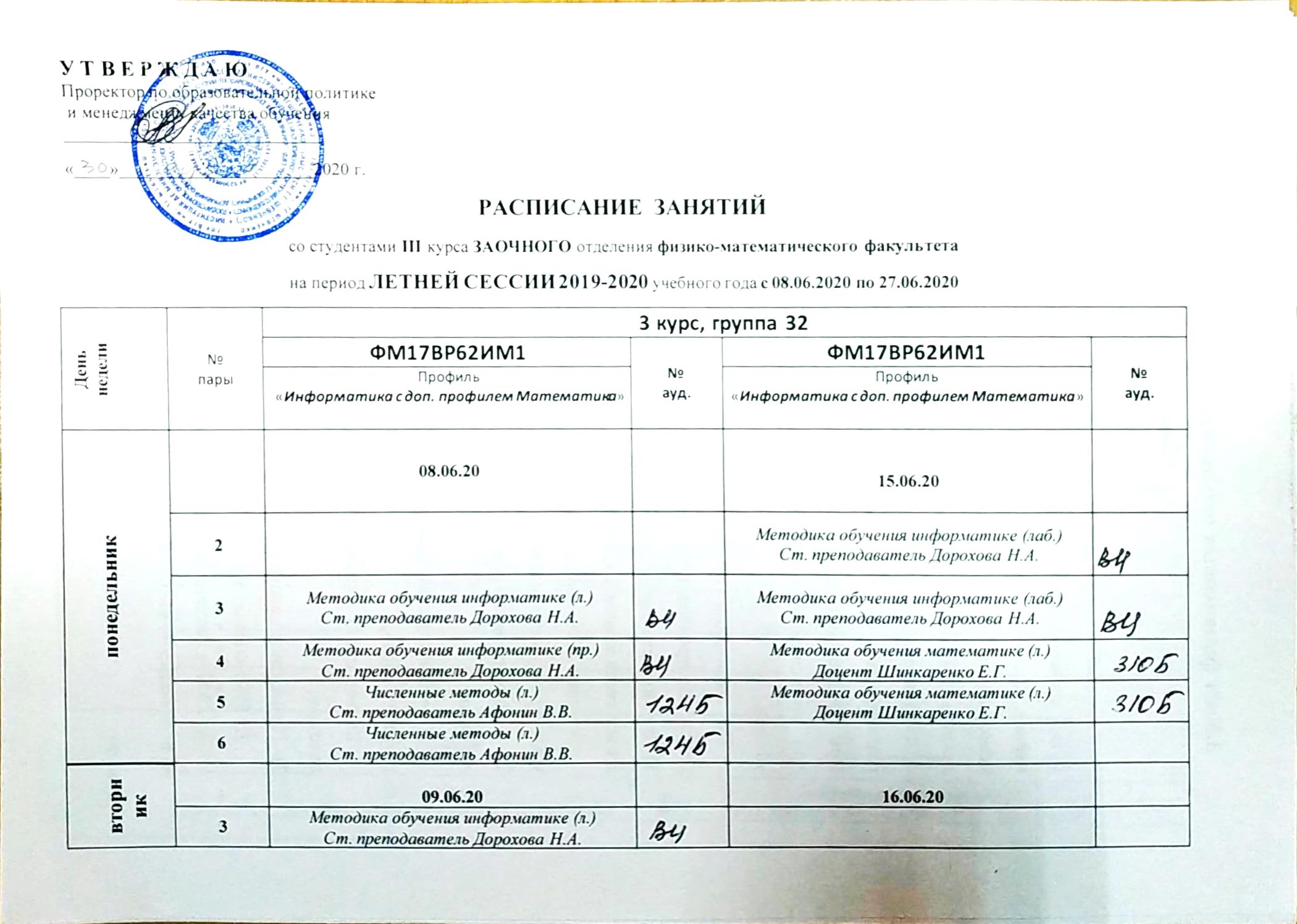 У Т В Е Р Ж Д А ЮПроректор по образовательной политике и менеджменту качества обучения_____________________________«____»______________________2020 г.РАСПИСАНИЕ ЗАНЯТИЙсо студентами III курса ЗАОЧНОГО отделения физико-математического факультетана период ЛЕТНЕЙ СЕССИИ 2019-2020 учебного года с 08.06.2020 по 27.06.2020Декан физико-математического  факультета доцент												О.В. КоровайНачальник УАП и СКО															А.В. ТопорВедущий специалист УАП и СКО														И.Д. Плугарь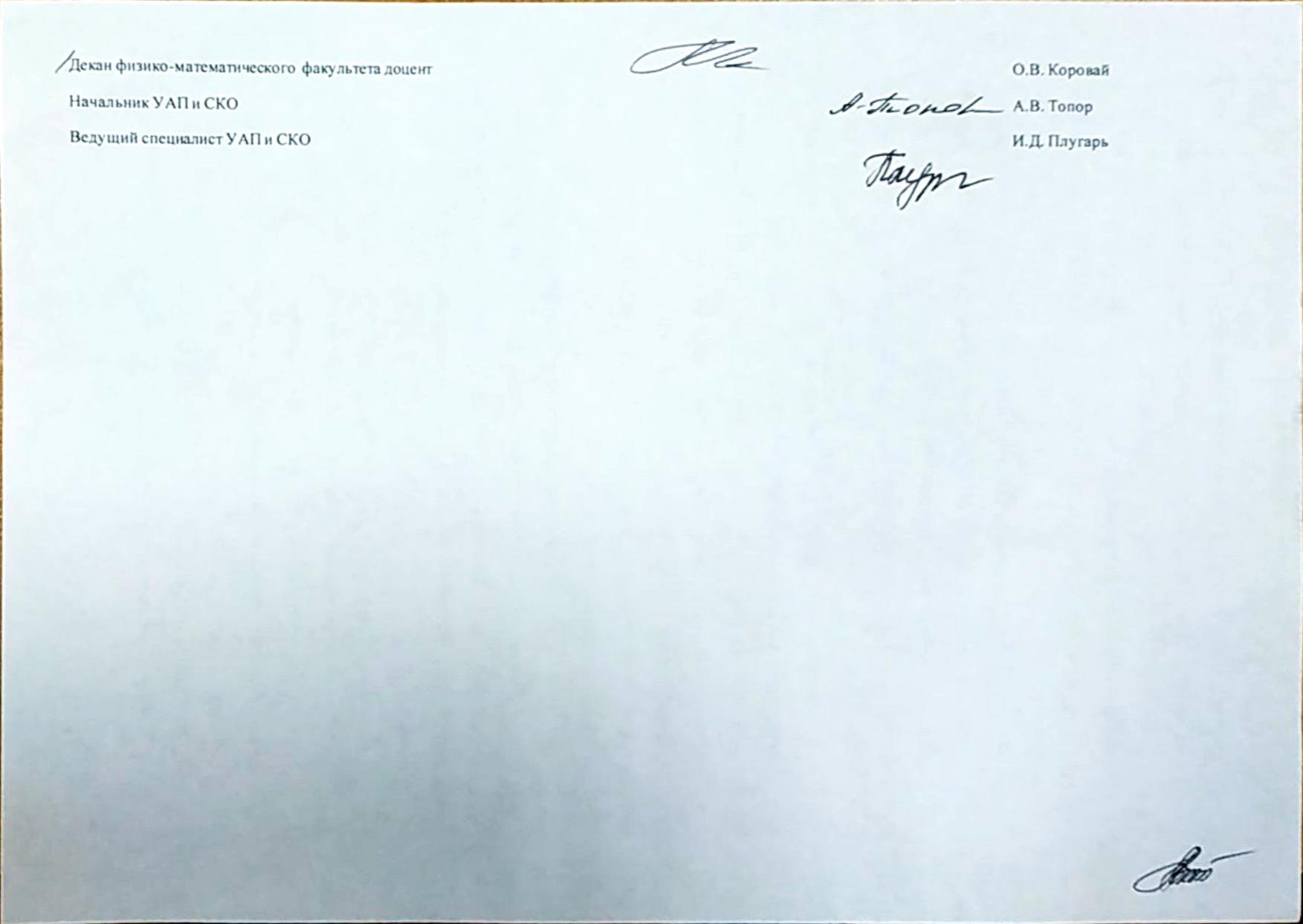 Деньнедели№пары3 курс, группа 323 курс, группа 323 курс, группа 323 курс, группа 32Деньнедели№парыФМ17ВР62ИМ1№ауд.ФМ17ВР62ИМ1№ауд.Деньнедели№парыПрофиль «Информатика с доп. профилем Математика»№ауд.Профиль«Информатика с доп. профилем Математика»№ауд.понедельник08.06.20 15.06.20понедельник2Методика обучения информатике (лаб.)Ст. преподаватель Дорохова Н.А.понедельник3Методика обучения информатике (л.)Ст. преподаватель Дорохова Н.А.Методика обучения информатике (лаб.)Ст. преподаватель Дорохова Н.А.понедельник4Методика обучения информатике (пр.)Ст. преподаватель Дорохова Н.А.Методика обучения математике (л.)Доцент Шинкаренко Е.Г.понедельник5Численные методы (л.)Ст. преподаватель Афонин В.В.Методика обучения математике (л.)Доцент Шинкаренко Е.Г.понедельник6Численные методы (л.)Ст. преподаватель Афонин В.В.вторник09.06.2016.06.20вторник3Методика обучения информатике (л.)Ст. преподаватель Дорохова Н.А.вторник4Методика обучения информатике (пр.)Ст. преподаватель Дорохова Н.А.Методика обучения математике (пр.)Доцент Шинкаренко Е.Г.вторник5Численные методы (л.)Ст. преподаватель Афонин В.В.Методика обучения математике (пр.)Доцент Шинкаренко Е.Г.вторник6Численные методы (л.)Ст. преподаватель Афонин В.В.Методика обучения информатике (лаб.)Ст. преподаватель Дорохова Н.А.вторниксреда10.06.2017.06.20среда2Естественнонаучная картина мираДоцент Старчук А.С.   ЗАЧЕТсреда3среда4Теория вероятностей и мат. статистикаДоцент Леонова Н.Г.   ЭКЗАМЕНсреда5Численные методы (лаб.)Ст. преподаватель Афонин В.В.среда6Численные методы Ст. преподаватель Афонин В.В.   ЗАЧЕТчетверг11.06.2018.06.20четверг2Теория чиселСт. преподаватель Дидурик Н.Н.   ЗАЧЕТчетверг3Современные технологии программированияСт. преподаватель Пикус А.И.   ЭКЗАМЕНчетверг4четверг5пятница12.06.2019.06.20пятница4ПрограммированиеСт. преподаватель Калинкова Е.В.  ЭКЗАМЕНДифференциальные уравненияСт. преподаватель Косиева Р.Л.   ЭКЗАМЕНпятница5пятница6пятница7пятницапятницасуббота13.06.2020.06.20суббота2Информационные системы (лаб.)Ст. преподаватель Васильев В.В.суббота3Архитектура компьютераСт. преподаватель Бугаенко А.В.  ЭКЗАМЕНИнформационные системыСт. преподаватель Васильев В.В.   ЭКЗАМЕНсубботаДеньнедели№парыДеньнедели№парыФМ17ВР62ИМ1№ауд.Деньнедели№парыПрофиль«Информатика с доп. профилем Математика»№ауд.понедельник22.06.20 понедельник4Методика обучения математике (л.)Доцент Шинкаренко Е.Г.понедельник5Методика обучения математике (пр.)Доцент Шинкаренко Е.Г.понедельник6Практикум по решению задач на ЭВМ (пр.)Ст. преподаватель Дорохова Н.А.понедельник7Практикум по решению задач на ЭВМ (пр.)Ст. преподаватель Дорохова Н.А.понедельниквторник23.06.20вторник3Методика обучения информатикеСтарший преподаватель Дорохова Н.А.    ЭКЗАМЕНвторниквторниксреда24.06.20средасредачетверг25.06.20четвергчетвергчетвергпятница26.06.20пятница4пятница5Практикум по решению задач на ЭВМСт. преподаватель Дорохова Н.А.    ЗАЧЕТпятница6пятницапятницасуббота27.06.20суббота2Методика обучения математикеДоцент Шинкаренко Е.Г.    ЭКЗАМЕНсуббота3суббота4